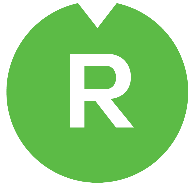 DOdatek č. 1 ke Smlouvě o díloSOD/00580/2020/OIÚ ze dne 29. 6. 2020uzavřené podle § 2586 a následujících zákona č.89/2012 Sb., občanského zákoníku v platném znění(Objednatel a zhotovitel společně jsou dále v textu označováni jako „smluvní strany“)Předmět dodatkuPředmětem tohoto dodatku č. 1 je stanovení víceprací a méněprací na akci „Oprava budovy Osadního výboru Jažlovice“ Předmět plněníZměna předmětu plnění spočívá ve vícepracích a méněpracech při rekonstrukci objektu OV Jažlovice; vícepráce a méněpráce jsou uvedeny ve změnovém listu č. 1, který je přílohou tohoto dodatku č. 1 k SOD a jenž má svou přílohu – rozpočet.Doba provádění dílaDoba provádění díla se dodatkem č. 1 mění.  Zahájení realizace víceprací dnem nabytí účinnosti dodatku č. 1 SOD, ukončení plnění předmětu díla 30 dnů po nabytí účinnosti dodatku č. 1 SOD.Cena dílaCeny dle ZL uvedeném v  tomto dodatku č. 1, se sjednávají takto: Cena díla se mění následovně:  Ostatní a závěrečná ustanoveníOstatní ustanovení smlouvy zůstávají v platnosti a nezměněnéTento dodatek č. 1  nabývá platnosti podpisem statutárních zástupců objednatele a zhotovitele a účinnosti dnem zveřejnění. Je sepsán ve 4 vyhotoveních, z nichž objednatel obdrží tři a zhotovitel jedno vyhotovení. Tento dodatek č. 1 se uzavírá dle čl. XV. směrnice města č. 5/2016. Obě smluvní strany souhlasně prohlašují, že obsah a rozsah tohoto dodatku je jim znám a s jeho obsahem souhlasí, což stvrzují svým podpisem.Smluvní strany berou na vědomí, že tento dodatek SOD podléhá povinnosti uveřejnění v registru smluv vedeném Ministerstvem vnitra ČR. Smluvní strany prohlašují, že žádné údaje v tomto dodatku SOD netvoří předmět obchodního tajemství. Smluvní strany se dohodly, že uveřejnění tohoto dodatku SOD v registru smluv zajistí město Říčany.Přílohy tvoří nedílnou součást smlouvy. Příloha č. 1 – Změnový list č. 1OBJEDNATEL:Město Říčanysídlem:Masarykovo nám. 53/40, 251 01   Říčanyzastoupený:Ing. Davidem Michaličkou, starostou města	bankovní spojeníKB, a.s., pobočka Říčanyčíslo účtu:IČO:00240702DIČ:CZ00240702Identifikátor datové schránky:skjbfwdosoba oprávněná jednat ve věcech technickýchMiloš ŠkopánTechnický dozor investora (TDI):tel.:Email:Milos.skopan@ricany.czdále „Objednatel“ ZHOTOVITEL:Marko Plus, s.r.o.Se sídlem : .Maroldova 11,140 00, Praha 4Zastoupený  :Zdeněk Hálek , jednatelembankovní spojeníČS a.s.číslo účtu:IČO:25060708DIČ:CZ25060708Identifikátor datové schránkyEe3y762osoba oprávněná jednat ve věcech technickýchMiloslav Vančáttel.:emailmarkoplus@seznam.czdále „Zhotovitel“Změnový list Vícepráce bez DPHMéněpráce bez DPHCelkem bez DPHCelkem včetně DPHč. 1 – 28207,50 Kč-66287,- Kč-38079,50 Kč-46076,20 CELKEM              28207,50 Kč        -66287,-Kč     -38079,50 Kč                       -46076,20 KčCena bez DPHDPHCena včetně DPHPůvodní cena dle SOD            463 531,-Kč97 342,-Kč560 873,-KčDodatek č. 1-38079,50-7996,70-46076,20 Kč Celková výsledná cena díla425451,50           89345,30514 796,80 KčV Říčanechdne V [………….…]dne dne Objednatel:Zhotovitel:………………………………..………………………………..Ing.David Michaličkastarosta města	Marko Plus s.r.o.Zdeněk Hálek